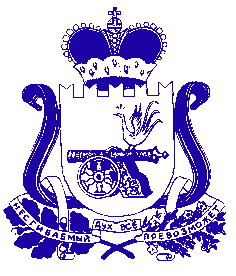 Совет депутатов  БОГДАНОВСКОГО сельского поселения ХОЛМ-ЖИРКОВСКОГО  района Смоленской областиР Е Ш Е Н И Еот 29.07.2019  № 23           Рассмотрев ходатайство Администрации Томского сельского поселения Холм – Жирковского района Смоленской области о внесении изменений в местный бюджет,  Совет депутатов Богдановского сельского поселения Холм – Жирковского района Смоленской области          Р Е Ш И Л:           Внести следующие изменения в решение Совета депутатов Томского сельского поселения Холм – Жирковского района Смоленской области от 27.12.2018 № 44 «О бюджете муниципального образования Томского сельского поселения Холм – Жирковского района Смоленской области на 2019 год и на плановый период 2020 и 2021 годов»:           1. Пункт 1 статьи 1 изложить в следующей редакции: «1.Утвердить основные характеристики  бюджета муниципального образования  Томского сельского поселения Холм-Жирковского  района Смоленской области (далее - местный бюджет) на 2019 год:1) общий объем доходов  местного бюджета   в сумме 2 365,3 тыс. рублей, в том числе объем безвозмездных поступлений в сумме 1 521,1 тыс. рублей, из которых объем получаемых межбюджетных трансфертов – 1 521,1 тыс. рублей;2) общий объем расходов местного бюджета  в   сумме   2 365,3 тыс. рублей;3) дефицит местного бюджета в сумме 0,0 тыс. рублей».           2. Приложение 1 «Источники финансирования дефицита бюджета Томского сельского поселения Холм-Жирковского района Смоленской области на 2019 год» изложить в новой редакции в связи с изменением в  доходной и расходной части бюджета (прилагается).  	3. Приложение 8 «Прогнозируемые безвозмездные поступления в бюджет Томского сельского поселения Холм-Жирковского района Смоленской области на 2019 год» изложить в новой редакции в связи с изменением в доходной части бюджета (прилагается).               4. Приложение 10 «Распределение бюджетных ассигнований по разделам, подразделам, целевым статьям (муниципальным программам и непрограммным направлениям деятельности), группам (группам и подгруппам) видов расходов классификации расходов бюджетов на 2019 год» изложить в новой редакции в связи с изменением в расходной части бюджета и изменениями лимитов  (прилагается).         5. Приложение 12 «Распределение бюджетных ассигнований по целевым статьям (муниципальным программам и непрограммным направлениям деятельности), группам (группам и подгруппам) видов расходов классификации расходов бюджетов на 2019 год» изложить в новой редакции в связи с изменением в расходной части бюджета и изменениями лимитов (прилагается).       6. Приложение 14 «Ведомственная структура расходов местного  бюджета (распределение бюджетных ассигнований по главным распорядителям бюджетных средств, разделам, подразделам, целевым статьям (муниципальным программам и непрограммным направлениям деятельности), группам (группам и подгруппам) видов расходов классификации расходов бюджетов) на 2019 год» изложить в новой редакции в связи с изменением в расходной части бюджета и изменениями лимитов (прилагается).       7. Приложение 16 «Распределение бюджетных ассигнований по муниципальным программам и непрограммным направлениям деятельности на 2019 год» изложить в новой редакции  в связи с изменением в расходной части бюджета и изменениями лимитов (прилагается).Глава муниципального образования Богдановского сельского поселенияХолм-Жирковского районаСмоленской области                                                               В.М. ПерсидскийПояснительная запискак решению Совета депутатов Томского сельского поселения  от 29.07.2019 № 23     «О внесении изменений в решение Совета депутатов Томского сельского поселения Холм – Жирковского района Смоленской области от 27.12.2018 № 44 «О бюджете муниципального образования Томского сельского поселения Холм – Жирковского района Смоленской области на 2019 год и на плановый период 2020 и 2021 годов».»:Доходы бюджета муниципального образования Томского сельского поселения утверждены на 2019 год в общей сумме 2 365,3 тыс. рублей, в том числе объем безвозмездных поступлений в сумме 1 521,1 тыс. рублей. Из которых объем получаемых межбюджетных трансфертов  1 521,1 тыс. рублей.Решением утвержден общий объем расходов бюджета муниципального  образования на 2019 год в сумме 2 365,3  тыс. рублей.ДОХОДЫ                                                ИТОГО:                                                                      100,00РАСХОДЫ                                                                      ИТОГО:                                               100,00 Источники финансирования дефицита бюджета Томского сельского поселения Холм-Жирковского района Смоленской области на 2019 год(тыс. руб.)Приложение  10к решению Совета депутатов Томского сельского поселения Холм-Жирковского района Смоленской области  «О бюджете Томского сельского поселения Холм-Жирковского района Смоленской области на 2019 год и на плановый период 2020 и 2021 годов» от 27.12.2018 №44Распределение бюджетных ассигнований по разделам, подразделам, целевым статьям (муниципальным программам и непрограммным направлениям деятельности), группам (группам и подгруппам) видов расходов классификации расходов бюджетов на 2019 год(тыс.руб.)Приложение  12к решению Совета депутатов Томского сельского поселения Холм-Жирковского района Смоленской области  «О бюджете Томского сельского поселения Холм-Жирковского района Смоленской области на 2019 год и на плановый период 2020 и 2021 годов» от 27.12.2018 №44Распределение бюджетных ассигнований по целевым статьям (муниципальным программам и непрограммным направлениям деятельности), группам (группам и подгруппам) видов расходов классификации расходов бюджетов на 2019 год (тыс.руб.)Приложение  14к решению Совета депутатов Томского сельского поселения Холм-Жирковского района Смоленской области  «О бюджете Томского сельского поселения Холм-Жирковского района Смоленской области на 2019 год и на плановый период 2020 и 2021 годов» от 27.12.2018 №44Ведомственная структура расходов местного  бюджета (распределение бюджетных ассигнований по главным распорядителям бюджетных средств, разделам, подразделам, целевым статьям (муниципальным программам и непрограммным направлениям деятельности), группам (группам и подгруппам) видов расходов классификации расходов бюджетов) на 2019 год(тыс.руб.)Приложение  16к решению Совета депутатов Томского сельского поселения Холм-Жирковского района Смоленской области  «О бюджете Томского сельского поселения Холм-Жирковского района Смоленской области на 2019 год и на плановый период 2020 и 2021 годов» от 27.12.2018 №44Распределение бюджетных ассигнований по муниципальным программам и непрограммным направлениям деятельности на 2019 год (тыс.руб.)О внесении изменений в решение Совета депутатов Томского сельского поселения Холм– Жирковского района Смоленской области от 27.12.2018 № 44 «О бюджете муниципального образования Томского сельского поселения Холм – Жирковского района Смоленской области на 2019 год и на плановый период 2020 и 2021 годов».( руб.)КОД доходаНаименованиеСумма920 2 02 35118 10 0000 150Субвенции бюджетам сельских поселений на осуществление первичного воинского учета на территориях, где отсутствуют военные комиссариаты100,00НаименованиеКодировка и наименование расходовСумма,  руб.Томскоесельскоепоселение920 0203 8210051180 244 346 19-36519113#219 «Увеличение стоимости прочих оборотных запасов (материалов)»100,00Приложение  1к решению Совета депутатов Томского сельского поселения Холм-Жирковского района Смоленской области  «О бюджете муниципального образования Томского сельского поселения Холм-Жирковского района Смоленской области на 2019 год и на плановый период 2020 и 2021 годов» от 27.12.2018 №44КодНаименование кода группы, подгруппы, статьи, вида источника финансирования дефицитов бюджетов, кода классификации операций сектора государственного управления, относящихся к источникам финансирования дефицитов бюджетовСумма12301 00 00 00 00 0000 000ИСТОЧНИКИ  ВНУТРЕННЕГО ФИНАНСИРОВАНИЯ ДЕФИЦИТОВ БЮДЖЕТОВ01 05 00 00 00 0000 000Изменение остатков средств на счетах по учету средств бюджетов0,0001 05 00 00 00 0000 500Увеличение остатков средств бюджетов-2 365,301 05 02 00 00 0000 500Увеличение прочих остатков средств бюджетов-2 365,301 05 02 01 00 0000 510Увеличение прочих остатков денежных средств бюджетов-2 365,301 05 02 01 10 0000 510Увеличение прочих остатков денежных средств бюджетов  сельских поселений-2 365,301 05 00 00 00 0000 600Уменьшение остатков средств бюджетов2 365,301 05 02 00 00 0000 600Уменьшение прочих остатков средств бюджетов2 365,301 05 02 01 00 0000 610Уменьшение прочих остатков денежных средств бюджетов2 365,301 05 02 01 10 0000 610Уменьшение прочих остатков денежных средств бюджетов сельских поселений2 365,3Приложение 8к решению Совета депутатов Томского  сельского поселения Холм-Жирковского района Смоленской области «О бюджете муниципального образования Томского сельского поселения Холм-Жирковского района Смоленской области на 2019 год и на плановый период 2020 и 2021 годов» от 27.12.2018 №44Прогнозируемые безвозмездные поступления в  бюджет муниципального образования Томского сельского поселения Холм-Жирковского района Смоленской области  на 2019 год  (тыс. рублей)КОДНаименование кода доходов бюджетаСумма1232 00 00000 00 0000 000БЕЗВОЗМЕЗДНЫЕ ПОСТУПЛЕНИЯ1521,1 2 02 00000 00 0000 000БЕЗВОЗМЕЗДНЫЕ ПОСТУПЛЕНИЯ ОТ ДРУГИХ БЮДЖЕТОВ БЮДЖЕТНОЙ СИСТЕМЫ РОССИЙСКОЙ ФЕДЕРАЦИИ1521,12 02 10000 00 0000 150Дотации бюджетам бюджетной системы Российской Федерации1460,42 02 15001 00 0000 150Дотации на выравнивание бюджетной обеспеченности 1460,42 02 15001 10 0000 150Дотации бюджетам сельских поселений на выравнивание бюджетной обеспеченности 1460,42 02 30000 00 0000 150Субвенции бюджетам бюджетной системы Российской Федерации15,7 2 02 35118 00 0000 150Субвенции бюджетам на осуществление первичного воинского учета на территориях, где отсутствуют военные комиссариаты15,7 2 02 35118 10 0000 150Субвенции бюджетам сельских поселений на осуществление первичного воинского учета на территориях, где отсутствуют военные комиссариаты15,72 02 40000 00 0000 150Иные межбюджетные трансферты45,02 02 49999 00 0000 150Прочие межбюджетные трансферты, передаваемые бюджетам45,02 02 49999 10 0000 150Прочие межбюджетные трансферты, передаваемые бюджетам сельских поселений45,0НаименованиеРазделПодразделЦелевая статьяВид расходовСУММА123456ОБЩЕГОСУДАРСТВЕННЫЕ ВОПРОСЫ011 803,20Функционирование высшего должностного лица субъекта Российской Федерации и муниципального образования0102464,51Обеспечение деятельности Главы муниципального образования010277 0 00 00000464,51Расходы на обеспечение функций органов местного самоуправления010277 0 00 00140464,51Расходы на выплаты персоналу в целях обеспечения выполнения функций государственными (муниципальными) органами, казенными учреждениями, органами управления государственными внебюджетными фондами010277 0 00 00140100464,51Расходы на выплаты персоналу государственных (муниципальных) органов010277 0 00 00140120464,51Функционирование Правительства Российской Федерации, высших исполнительных органов государственной власти субъектов Российской Федерации, местных администраций01041 240,67Муниципальная программа "Комплексное развитие территории Томского сельского поселения Холм-Жирковского района Смоленской области на 2016-2021 годы"010420 0 00 000001 240,67Обеспечивающая подпрограмма010420 5 00 000001 240,67Основное мероприятие "Обеспечение организационных условий для реализации муниципальной программы"010420 5 01 000001 240,67Расходы на обеспечение функций органов местного самоуправления010420 5 01 001401 240,67Расходы на выплаты персоналу в целях обеспечения выполнения функций государственными (муниципальными) органами, казенными учреждениями, органами управления государственными внебюджетными фондами010420 5 01 001401001 157,89Расходы на выплаты персоналу государственных (муниципальных) органов010420 5 01 001401201 157,89Закупка товаров, работ и услуг для обеспечения государственных (муниципальных) нужд010420 5 01 0014020080,23Иные закупки товаров, работ и услуг для обеспечения государственных (муниципальных) нужд010420 5 01 0014024080,23Иные бюджетные ассигнования010420 5 01 001408002,56Уплата налогов, сборов и иных платежей010420 5 01 001408502,56Обеспечение деятельности финансовых, налоговых и таможенных органов и органов финансового (финансово-бюджетного) надзора010618,30Непрограммные расходы органов местного самоуправления010682 0 00 0000018,30Расходы бюджетов поселений по передаче полномочий в бюджет муниципального района в соответствии с заключенными соглашениями010682 2 00 0000018,30Расходы бюджета Томского сельского поселения по передаче полномочий в бюджет муниципального района в соответствии с заключенными соглашениями в части внешнего финансового контроля010682 2 00 П113017,30Межбюджетные трансферты010682 2 00 П113050017,30Иные межбюджетные трансферты010682 2 00 П113054017,30Расходы бюджета Томского сельского поселения по передаче полномочий в бюджет муниципального района в соответствии с заключенными соглашениями  в части казначейского исполнения бюджета010682 2 00 П21301,00Межбюджетные трансферты010682 2 00 П21305001,00Иные межбюджетные трансферты010682 2 00 П21305401,00Обеспечение проведения выборов и референдумов010779,72Непрограммные расходы органов местного самоуправления010782 0 00 0000079,72Обеспечение проведения выборов и референдумов010782 4 00 0000079,72Расходы на подготовку и проведение выборов010782 4 00 2090079,72Иные межбюджетные ассигнования010782 4 00 2090080079,72Специальные расходы010782 4 00 2090088079,72НАЦИОНАЛЬНАЯ ОБОРОНА0215,70Мобилизационная и вневойсковая подготовка020315,70Непрограммные расходы органов местного самоуправления020382 0 00 0000015,70Прочие расходы за счет межбюджетных трансфертов других уровней020382 1 00 0000015,70Осуществление первичного воинского учета на территориях, где отсутствуют военные комиссариаты020382 1 00 5118015,70Расходы на выплаты персоналу в целях обеспечения выполнения функций государственными (муниципальными) органами, казенными учреждениями, органами управления государственными внебюджетными фондами020382 1 00 511801009,41Расходы на выплаты персоналу государственных (муниципальных) органов020382 1 00 511801209,41Закупка товаров, работ и услуг для обеспечения государственных (муниципальных) нужд020382 1 00 511802006,29Иные закупки товаров, работ и услуг для обеспечения государственных (муниципальных) нужд020382 1 00 511802406,29НАЦИОНАЛЬНАЯ ЭКОНОМИКА04529,10Дорожное хозяйство (дорожные фонды)0409529,10Муниципальная программа "Комплексное развитие территории Томского сельского поселения Холм-Жирковского района Смоленской области на 2016-2021 годы"040920 0 00 00000529,10Подпрограмма "Развитие улично-дорожной сети на территории Томского сельского поселения"040920 2 00 00000529,10Основное мероприятие "Обеспечение дорожной деятельности"040920 2 01 00000529,10Расходы на содержание автомобильных дорог в границах поселения за счет средств дорожного фонда040920 2 01 20600529,10Закупка товаров, работ и услуг для обеспечения государственных (муниципальных) нужд040920 2 01 20600200529,10Иные закупки товаров, работ и услуг для обеспечения государственных (муниципальных) нужд040920 2 01 20600240529,10ЖИЛИЩНО-КОММУНАЛЬНОЕ ХОЗЯЙСТВО0517,30Жилищное хозяйство050113,30Муниципальная программа "Комплексное развитие территории Томского сельского поселения Холм-Жирковского района Смоленской области на 2016-2021 годы"050120 0 00 0000013,30Основное мероприятие "Обеспечение мероприятий в области жилищно-коммунального хозяйства"050120 1 01 0000013,30Обеспечение мероприятий по капитальному ремонту многоквартирных домов050320 1 01 2052013,30Закупка товаров, работ и услуг для обеспечения государственных (муниципальных) нужд050320 1 01 2052020013,30Иные закупки товаров, работ и услуг для обеспечения государственных (муниципальных) нужд050320 1 01 2052024013,30Благоустройство05034,00Муниципальная программа "Комплексное развитие территории Томского сельского поселения Холм-Жирковского района Смоленской области на 2016-2021 годы"050320 0 00 000004,00Подпрограмма "Благоустройство территории Томского сельского поселения"050320 1 00 000004,00Основное мероприятие "Обеспечение мероприятий в области благоустройства"050320 1 02 000004,00Расходы на прочие мероприятия по благоустройству поселений050320 1 02 205804,00Закупка товаров, работ и услуг для обеспечения государственных (муниципальных) нужд050320 1 02 205802004,00Иные закупки товаров, работ и услуг для обеспечения государственных (муниципальных) нужд050320 1 02 205802404,00НаименованиеЦелевая статьяВид расходовСУММА1234Муниципальная программа "Комплексное развитие территории Томского сельского поселения Холм-Жирковского района Смоленской области на 2016-2021 годы"20 0 00 000001 787,07Подпрограмма "Благоустройство территории Томского сельского поселения"20 1 00 0000017,30Основное мероприятие "Обеспечение мероприятий в области жилищно-коммунального хозяйства"20 1 01 0000013,30Обеспечение мероприятий по капитальному ремонту многоквартирных домов20 1 01 2052013,30Закупка товаров, работ и услуг для обеспечения государственных (муниципальных) нужд20 1 01 2052020013,30Иные закупки товаров, работ и услуг для обеспечения государственных (муниципальных) нужд20 1 01 2052024013,30Основное мероприятие "Обеспечение мероприятий в области благоустройства"20 1 02 000004,00Расходы на прочие мероприятия по благоустройству поселений20 1 02 205804,00Закупка товаров, работ и услуг для обеспечения государственных (муниципальных) нужд20 1 02 205802004,00Иные закупки товаров, работ и услуг для обеспечения государственных (муниципальных) нужд20 1 02 205802404,00Подпрограмма "Развитие улично-дорожной сети на территории Томского сельского поселения"20 2 00 00000529,10Основное мероприятие "Обеспечение дорожной деятельности"20 2 01 00000529,10Расходы на содержание автомобильных дорог в границах поселения за счет средств дорожного фонда20 2 01 20600529,10Закупка товаров, работ и услуг для обеспечения государственных (муниципальных) нужд20 2 01 20600200529,10Иные закупки товаров, работ и услуг для обеспечения государственных (муниципальных) нужд20 2 01 20600240529,10Обеспечивающая подпрограмма20 5 00 000001 240,67Основное мероприятие "Обеспечение организационных условий для реализации муниципальной программы"20 5 01 000001 240,67Расходы на обеспечение функций органов местного самоуправления20 5 01 001401 240,67Расходы на выплаты персоналу в целях обеспечения выполнения функций государственными (муниципальными) органами, казенными учреждениями, органами управления государственными внебюджетными фондами20 5 01 001401001 157,89Расходы на выплаты персоналу государственных (муниципальных) органов20 5 01 001401201 157,89Закупка товаров, работ и услуг для обеспечения государственных (муниципальных) нужд20 5 01 0014020080,23Иные закупки товаров, работ и услуг для обеспечения государственных (муниципальных) нужд20 5 01 0014024080,23Иные бюджетные ассигнования20 5 01 001408002,56Уплата налогов, сборов и иных платежей20 5 01 001408502,56Обеспечение деятельности Главы муниципального образования77 0 00 00000464,51Расходы на обеспечение функций органов местного самоуправления77 0 00 00140464,51Расходы на выплаты персоналу в целях обеспечения выполнения функций государственными (муниципальными) органами, казенными учреждениями, органами управления государственными внебюджетными фондами77 0 00 00140100464,51Расходы на выплаты персоналу государственных (муниципальных) органов77 0 00 00140120464,51Непрограммные расходы органов местного самоуправления82 0 00 00000113,72Прочие расходы за счет межбюджетных трансфертов других уровней82 1 00 0000015,70Осуществление первичного воинского учета на территориях, где отсутствуют военные комиссариаты82 1 00 5118015,70Расходы на выплаты персоналу в целях обеспечения выполнения функций государственными (муниципальными) органами, казенными учреждениями, органами управления государственными внебюджетными фондами82 1 00 511801009,41Расходы на выплаты персоналу государственных (муниципальных) органов82 1 00 511801209,41Закупка товаров, работ и услуг для обеспечения государственных (муниципальных) нужд82 1 00 511802006,29Иные закупки товаров, работ и услуг для обеспечения государственных (муниципальных) нужд82 1 00 511802406,29Расходы бюджетов поселений по передаче полномочий в бюджет муниципального района в соответствии с заключенными соглашениями82 2 00 0000018,30Расходы бюджета Томского сельского поселения по передаче полномочий в бюджет муниципального района в соответствии с заключенными соглашениями в части внешнего финансового контроля82 2 00 П113017,30Межбюджетные трансферты82 2 00 П113050017,30Иные межбюджетные трансферты82 2 00 П113054017,30Расходы бюджета Томского сельского поселения по передаче полномочий в бюджет муниципального района в соответствии с заключенными соглашениями  в части казначейского исполнения бюджета82 2 00 П21301,00Межбюджетные трансферты82 2 00 П21305001,00Иные межбюджетные трансферты82 2 00 П21305401,00Обеспечение проведения выборов и референдумов82 4 00 0000079,72Расходы на подготовку и проведение выборов82 4 00 2090079,72Иные межбюджетные ассигнования82 4 00 2090080079,72Специальные расходы82 4 00 2090088079,72НаименованиеКод главного распорядителя средств местного бюджета (прямого получателя)РазделПодразделЦелевая статья расходовВид расходовСУММА1234567Администрация Томского сельского поселения Холм-Жирковского района Смоленской области9202 365,30ОБЩЕГОСУДАРСТВЕННЫЕ ВОПРОСЫ920011 803,20Функционирование высшего должностного лица субъекта Российской Федерации и муниципального образования9200102464,51Обеспечение деятельности Главы муниципального образования920010277 0 00 00000464,51Расходы на обеспечение функций органов местного самоуправления920010277 0 00 00140464,51Расходы на выплаты персоналу в целях обеспечения выполнения функций государственными (муниципальными) органами, казенными учреждениями, органами управления государственными внебюджетными фондами920010277 0 00 00140100464,51Расходы на выплаты персоналу государственных (муниципальных) органов920010277 0 00 00140120464,51Функционирование Правительства Российской Федерации, высших исполнительных органов государственной власти субъектов Российской Федерации, местных администраций92001041 240,67Муниципальная программа "Комплексное развитие территории Томского сельского поселения Холм-Жирковского района Смоленской области на 2016-2021 годы"920010420 0 00 000001 240,67Обеспечивающая подпрограмма920010420 5 00 000001 240,67Основное мероприятие "Обеспечение организационных условий для реализации муниципальной программы"920010420 5 01 000001 240,67Расходы на обеспечение функций органов местного самоуправления920010420 5 01 001401 240,67Расходы на выплаты персоналу в целях обеспечения выполнения функций государственными (муниципальными) органами, казенными учреждениями, органами управления государственными внебюджетными фондами920010420 5 01 001401001 157,89Расходы на выплаты персоналу государственных (муниципальных) органов920010420 5 01 001401201 157,89Закупка товаров, работ и услуг для обеспечения государственных (муниципальных) нужд920010420 5 01 0014020080,23Иные закупки товаров, работ и услуг для обеспечения государственных (муниципальных) нужд920010420 5 01 0014024080,23Иные бюджетные ассигнования920010420 5 01 001408002,56Уплата налогов, сборов и иных платежей920010420 5 01 001408502,56Обеспечение деятельности финансовых, налоговых и таможенных органов и органов финансового (финансово-бюджетного) надзора920010618,30Непрограммные расходы органов местного самоуправления920010682 0 00 0000018,30Расходы бюджетов поселений по передаче полномочий в бюджет муниципального района в соответствии с заключенными соглашениями920010682 2 00 0000018,30Расходы бюджета Томского сельского поселения по передаче полномочий в бюджет муниципального района в соответствии с заключенными соглашениями в части внешнего финансового контроля920010682 2 00 П113017,30Межбюджетные трансферты920010682 2 00 П113050017,30Иные межбюджетные трансферты920010682 2 00 П113054017,30Расходы бюджета Томского сельского поселения по передаче полномочий в бюджет муниципального района в соответствии с заключенными соглашениями  в части казначейского исполнения бюджета920010682 2 00 П21301,00Межбюджетные трансферты920010682 2 00 П21305001,00Иные межбюджетные трансферты920010682 2 00 П21305401,00Обеспечение проведения выборов и референдумов920010779,72Непрограммные расходы органов местного самоуправления920010782 0 00 0000079,72Обеспечение проведения выборов и референдумов920010782 4 00 0000079,72Расходы на подготовку и проведение выборов920010782 4 00 2090079,72Иные межбюджетные ассигнования920010782 4 00 2090080079,72Специальные расходы920010782 4 00 2090088079,72НАЦИОНАЛЬНАЯ ОБОРОНА9200215,70Мобилизационная и вневойсковая подготовка920020315,70Непрограммные расходы органов местного самоуправления920020382 0 00 0000015,70Прочие расходы за счет межбюджетных трансфертов других уровней920020382 1 00 0000015,70Осуществление первичного воинского учета на территориях, где отсутствуют военные комиссариаты920020382 1 00 5118015,70Расходы на выплаты персоналу в целях обеспечения выполнения функций государственными (муниципальными) органами, казенными учреждениями, органами управления государственными внебюджетными фондами920020382 1 00 511801009,41Расходы на выплаты персоналу государственных (муниципальных) органов920020382 1 00 511801209,41Закупка товаров, работ и услуг для обеспечения государственных (муниципальных) нужд920020382 1 00 511802006,29Иные закупки товаров, работ и услуг для обеспечения государственных (муниципальных) нужд920020382 1 00 511802406,29НАЦИОНАЛЬНАЯ ЭКОНОМИКА92004529,10Дорожное хозяйство (дорожные фонды)9200409529,10Муниципальная программа "Комплексное развитие территории Томского сельского поселения Холм-Жирковского района Смоленской области на 2016-2021 годы"920040920 0 00 00000529,10Подпрограмма "Развитие улично-дорожной сети на территории Томского сельского поселения"920040920 2 00 00000529,10Основное мероприятие "Обеспечение дорожной деятельности"920040920 2 01 00000529,10Расходы на содержание автомобильных дорог в границах поселения за счет средств дорожного фонда920040920 2 01 20600529,10Закупка товаров, работ и услуг для обеспечения государственных (муниципальных) нужд920040920 2 01 20600200529,10Иные закупки товаров, работ и услуг для обеспечения государственных (муниципальных) нужд920040920 2 01 20600240529,10ЖИЛИЩНО-КОММУНАЛЬНОЕ ХОЗЯЙСТВО9200517,30Жилищное хозяйство920050113,30Муниципальная программа "Комплексное развитие территории Томского сельского поселения Холм-Жирковского района Смоленской области на 2016-2021 годы"920050120 0 00 0000013,30Основное мероприятие "Обеспечение мероприятий в области жилищно-коммунального хозяйства"920050120 1 00 0000013,30Основное мероприятие "Обеспечение мероприятий в области жилищно-коммунального хозяйства"920050120 1 01 0000013,30Обеспечение мероприятий по капитальному ремонту многоквартирных домов920050120 1 01 2052013,30Закупка товаров, работ и услуг для обеспечения государственных (муниципальных) нужд920050120 1 01 2052020013,30Иные закупки товаров, работ и услуг для обеспечения государственных (муниципальных) нужд920050120 1 01 2052024013,30Благоустройство92005034,00Муниципальная программа "Комплексное развитие территории Томского сельского поселения Холм-Жирковского района Смоленской области на 2016-2021 годы"920050320 0 00 000004,00Подпрограмма "Благоустройство территории Томского сельского поселения"920050320 1 00 000004,00Основное мероприятие "Обеспечение мероприятий в области благоустройства"920050320 1 02 000004,00Расходы на прочие мероприятия по благоустройству поселений920050320 1 02 205804,00Закупка товаров, работ и услуг для обеспечения государственных (муниципальных) нужд920050320 1 02 205802004,00Иные закупки товаров, работ и услуг для обеспечения государственных (муниципальных) нужд920050320 1 02 205802404,00НаименованиеЦелевая статьяКод главного распорядителя средств местного бюджета (прямого получателя)РазделПодразделВид расходовСУММА1234567Муниципальная программа "Комплексное развитие территории Томского сельского поселения Холм-Жирковского района Смоленской области на 2016-2021 годы"20 0 00 000001 787,07Подпрограмма "Благоустройство территории Томского сельского поселения"20 1 00 0000017,30Основное мероприятие "Обеспечение мероприятий в области жилищно-коммунального хозяйства"20 1 01 0000013,30Обеспечение мероприятий по капитальному ремонту многоквартирных домов20 1 01 2052013,30Администрация Томского сельского поселения Холм-Жирковского района Смоленской области20 1 01 2052092013,30ЖИЛИЩНО-КОММУНАЛЬНОЕ ХОЗЯЙСТВО20 1 01 205209200513,30Жилищное хозяйство20 1 01 20520920050113,30Закупка товаров, работ и услуг для обеспечения государственных (муниципальных) нужд20 1 01 20520920050120013,30Иные закупки товаров, работ и услуг для обеспечения государственных (муниципальных) нужд20 1 01 20520920050124013,30Основное мероприятие "Обеспечение мероприятий в области благоустройства"20 1 02 000004,00Расходы на прочие мероприятия по благоустройству поселений20 1 02 205804,00Администрация Томского сельского поселения Холм-Жирковского района Смоленской области20 1 02 205809204,00ЖИЛИЩНО-КОММУНАЛЬНОЕ ХОЗЯЙСТВО20 1 02 20580920054,00Благоустройство20 1 02 2058092005034,00Закупка товаров, работ и услуг для обеспечения государственных (муниципальных) нужд20 1 02 2058092005032004,00Иные закупки товаров, работ и услуг для обеспечения государственных (муниципальных) нужд20 1 02 2058092005032404,00Подпрограмма "Развитие улично-дорожной сети на территории Томского сельского поселения"20 2 00 00000529,10Основное мероприятие "Обеспечение дорожной деятельности"20 2 01 00000529,10Расходы на содержание автомобильных дорог в границах поселения за счет средств дорожного фонда20 2 01 20600529,10Администрация Томского сельского поселения Холм-Жирковского района Смоленской области20 2 01 20600920529,10НАЦИОНАЛЬНАЯ ЭКОНОМИКА20 2 01 2060092004529,10Дорожное хозяйство (дорожные фонды)20 2 01 206009200409529,10Закупка товаров, работ и услуг для обеспечения государственных (муниципальных) нужд20 2 01 206009200409200529,10Иные закупки товаров, работ и услуг для обеспечения государственных (муниципальных) нужд20 2 01 206009200409240529,10Обеспечивающая подпрограмма20 5 00 000001 240,67Основное мероприятие "Обеспечение организационных условий для реализации муниципальной программы"20 5 01 000001 240,67Расходы на обеспечение функций органов местного самоуправления20 5 01 001401 240,67Администрация Томского сельского поселения Холм-Жирковского района Смоленской области20 5 01 001409201 240,67ОБЩЕГОСУДАРСТВЕННЫЕ ВОПРОСЫ20 5 01 00140920011 240,67Функционирование Правительства Российской Федерации, высших исполнительных органов государственной власти субъектов Российской Федерации, местных администраций20 5 01 0014092001041 240,67Расходы на выплаты персоналу в целях обеспечения выполнения функций государственными (муниципальными) органами, казенными учреждениями, органами управления государственными внебюджетными фондами20 5 01 0014092001041001 157,89Расходы на выплаты персоналу государственных (муниципальных) органов20 5 01 0014092001041201 157,89Закупка товаров, работ и услуг для обеспечения государственных (муниципальных) нужд20 5 01 00140920010420080,23Иные закупки товаров, работ и услуг для обеспечения государственных (муниципальных) нужд20 5 01 00140920010424080,23Иные бюджетные ассигнования20 5 01 0014092001048002,56Уплата налогов, сборов и иных платежей20 5 01 0014092001048502,56Обеспечение деятельности Главы муниципального образования77 0 00 00000464,51Расходы на обеспечение функций органов местного самоуправления77 0 00 00140464,51Администрация Томского сельского поселения Холм-Жирковского района Смоленской области77 0 00 00140920464,51ОБЩЕГОСУДАРСТВЕННЫЕ ВОПРОСЫ77 0 00 0014092001464,51Функционирование высшего должностного лица субъекта Российской Федерации и муниципального образования77 0 00 001409200102464,51Расходы на выплаты персоналу в целях обеспечения выполнения функций государственными (муниципальными) органами, казенными учреждениями, органами управления государственными внебюджетными фондами77 0 00 001409200102100464,51Расходы на выплаты персоналу государственных (муниципальных) органов77 0 00 001409200102120464,51Непрограммные расходы органов местного самоуправления82 0 00 00000113,72Прочие расходы за счет межбюджетных трансфертов других уровней82 1 00 0000015,70Осуществление первичного воинского учета на территориях, где отсутствуют военные комиссариаты82 1 00 5118015,70Администрация Томского сельского поселения Холм-Жирковского района Смоленской области82 1 00 5118092015,70НАЦИОНАЛЬНАЯ ОБОРОНА82 1 00 511809200215,70Мобилизационная и вневойсковая подготовка82 1 00 51180920020315,70Расходы на выплаты персоналу в целях обеспечения выполнения функций государственными (муниципальными) органами, казенными учреждениями, органами управления государственными внебюджетными фондами82 1 00 5118092002031009,41Расходы на выплаты персоналу государственных (муниципальных) органов82 1 00 5118092002031209,41Закупка товаров, работ и услуг для обеспечения государственных (муниципальных) нужд82 1 00 5118092002032006,29Иные закупки товаров, работ и услуг для обеспечения государственных (муниципальных) нужд82 1 00 5118092002032406,29Расходы бюджетов поселений по передаче полномочий в бюджет муниципального района в соответствии с заключенными соглашениями82 2 00 0000018,30Расходы бюджета Томского сельского поселения по передаче полномочий в бюджет муниципального района в соответствии с заключенными соглашениями в части внешнего финансового контроля82 2 00 П113017,30Администрация Томского сельского поселения Холм-Жирковского района Смоленской области82 2 00 П113092017,30ОБЩЕГОСУДАРСТВЕННЫЕ ВОПРОСЫ82 2 00 П11309200117,30Обеспечение деятельности финансовых, налоговых и таможенных органов и органов финансового (финансово-бюджетного) надзора82 2 00 П1130920010617,30Межбюджетные трансферты82 2 00 П1130920010650017,30Иные межбюджетные трансферты82 2 00 П1130920010654017,30Расходы бюджета Томского сельского поселения по передаче полномочий в бюджет муниципального района в соответствии с заключенными соглашениями  в части казначейского исполнения бюджета82 2 00 П21301,00Администрация Томского сельского поселения Холм-Жирковского района Смоленской области82 2 00 П21309201,00ОБЩЕГОСУДАРСТВЕННЫЕ ВОПРОСЫ82 2 00 П2130920011,00Обеспечение деятельности финансовых, налоговых и таможенных органов и органов финансового (финансово-бюджетного) надзора82 2 00 П213092001061,00Межбюджетные трансферты82 2 00 П213092001065001,00Иные межбюджетные трансферты82 2 00 П213092001065401,00Обеспечение проведения выборов и референдумов82 4 00 0000079,72Расходы на подготовку и проведение выборов82 4 00 2090079,72Администрация Томского сельского поселения Холм-Жирковского района Смоленской области82 4 00 2090092079,72ОБЩЕГОСУДАРСТВЕННЫЕ ВОПРОСЫ82 4 00 209009200179,72Обеспечение проведения выборов и референдумов82 4 00 20900920010779,72Иные межбюджетные ассигнования82 4 00 20900920010780079,72Специальные расходы82 4 00 20900920010788079,72